Checklist for submission of a final project paperfor the following project types: Literature ReviewThis checklist should be submitted filled and signed by the student alongside the final paperGeneral:The final project’s paper will include all of the items listed below.A final paper submitted not according to the instruction will be returned for corrections.The final paper will be submitted both in WORD and PDF format to the following email: sphprojects@tauex.tau.ac.ilSigned supervisor form – will be sent directly from the supervisor to the committee at sphprojects@tauex.tau.ac.ilIt is the student’s responsibility to ensure that the paper follows closely all instructions and check each item below.The checklist:Date: Check boxCommentsFont type: Times New RomanSize: Main title – 16; Secondary titles – 14; text – 12Titles are aligned to the leftDouble spacing2.5 cm margins on all sidesPage number in the bottom center of each pageAbbreviations:Full description on the first appearance in both the abstract and the text (e.g., “BP (Blood Pressure)”)Each abbreviation in a table/figure must be clarified in the legend of that table/figureParts of the final paper:Parts of the final paper:Parts of the final paper: Title page (including signatures) – according to the format found on the School’s website. The title page will include the type of final paper. Table of Contents Lists (Tables, Figures, Formulas, and Abbreviations (in alphabetical order)Abstract – up to 500 words, structured (Introduction, Objectives, Methods, Results, Discussion)Keywords – up to five; immediately after the abstract Main Body (up to 40 pages)Introduction (background & the study rationale)Objectives Methods [1] Criteria for article inclusion (including year of publication, languages, keywords…)[2] Sources of information[3] Search and studies selection[4] Data/information collection[5] Types of information/variablesResults pertaining to the following:[1] Study selection – number of studies that were screened, reasons for non-inclusion; the use of a flow-chart is advisable.[2] Study characteristics – the type of information extracted from each study (sample size, methods, findings…)[3] Biases in the original studies selected[4] Main findings of the original studies selectedDiscussion – including reference to the limitation of the studies included and the literature review generatedBibliography – Follow Vancouver styleAppendices (as needed)SignatureID NumberStudent’s name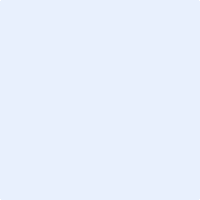 